			JUNE							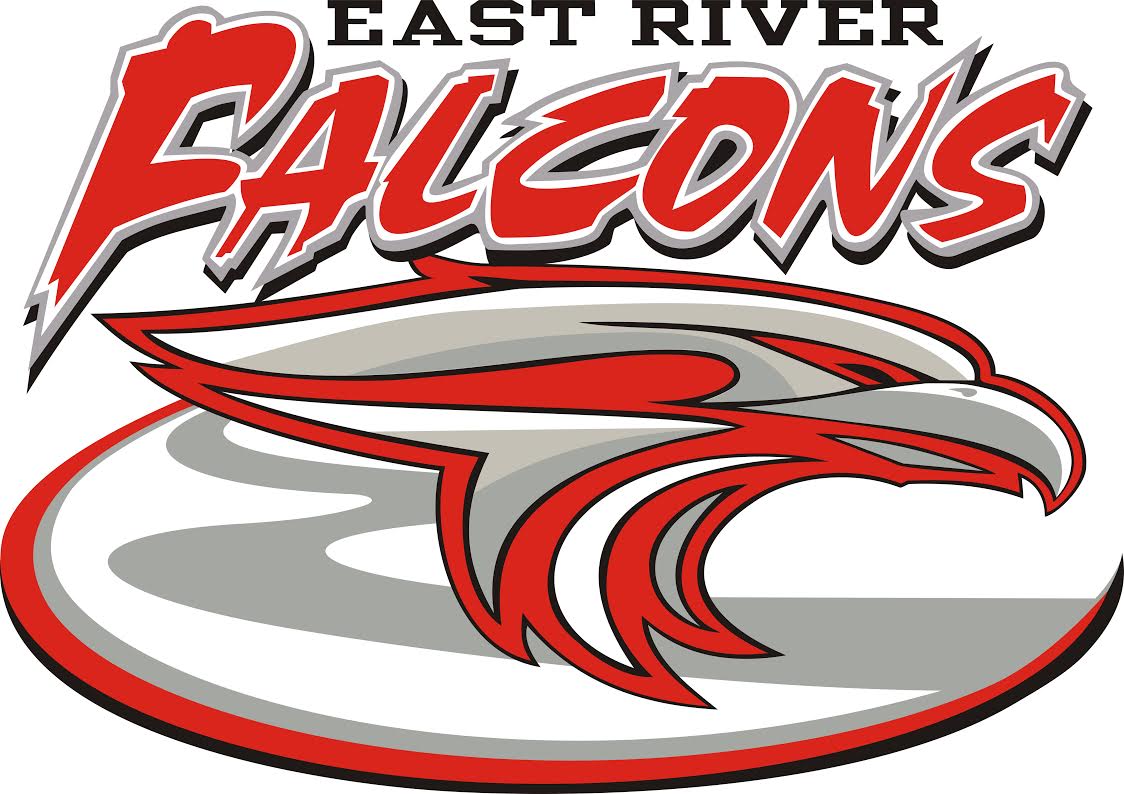 			JULY															AUGUST						SunMonTueWedThuFriSat303112       MAYLAST DAY OF SCHOOLMAY3456789FIRST DAY OF SUMMER WORKOUTS9 to 11:30ALL PLAYERS REPORTNO WORKOUTS10111213141516TRINITY PREP 7/76:00NO WORKOUTS17181920212223TRINITY PREP 7/76:00NO WORKOUTS24252627282930TRINITY PREP 7/76:00NO WORKOUTSSunMonTueWedThuFriSat1234567NO WORKOUTSNO WORKOUTSNO WORKOUTSHOLIDAYNO WORKOUTSNO WORKOUTS891011121314TRINITY PREP 7/76:00NO WORKOUTS15161718192021ORGANIZATIONALCOACHES MEETINGNOONSTRENGTHTESTING BEGINS:Height / Weight /Vertical / 40 / Power CleansNO WORKOUTS22232425262728STRENGTHTESTING CONT:
BenchMake-up’sOrganizationalCOACHES MEETINGNOONSTRENGTHTESTING CONT:SquatsMake-up’s Equipment Hand-outSTRENGTHTESTING CONT:ALL Make-up’sEquipment Hand-outOrganizationalCOACHES MEETINGNOONNO WORKOUTSNO WORKOUTSMOM’S CLINIC, CAMP, & SOCIAL5:00293031FIRST DAY OF FALL PRACTICE8:00 - REPORT9:00-11:00 PRACTICEHELMETS / JERSEY / BLACK SHORTSPRACTICE #28:00 - REPORTMEETINGS @ 8:15PRACTICE9:00-11:00 HELMETS / JERSEY / BLACK SHORTSSunMonTueWedThuFriSat30311234FIRST DAY OF FALL PRACTICE8:00 - REPORTMEETINGS @ 8:15PRACTICE9:00-11:00 HELMETS / JERSEY / BLACK SHORTSPRACTICE #28:00 - REPORTMEETINGS @ 8:15PRACTICE9:00-11:00 HELMETS / JERSEY / BLACK SHORTSPRACTICEPRACTICE #38:00 - REPORTMEETINGS @ 8:15PRACTICE9:00-11:00 UPPERS / BLACK SHORTSPRACTICEPRACTICE #48:00 - REPORTMEETINGS @ 8:15PRACTICE9:00-11:00 UPPERS / BLACK SHORTSPRACTICE #58:00 - REPORTMEETINGS @ 8:15PRACTICE9:00-11:00 UPPERS / BLACK SHORTSPOSSIBLE PRACTICE IF WEATHER8:00 - REPORTMEETINGS @ 8:15PRACTICE9:00-11:00 UPPERS / BLACK SHORTS567891011TEACHERS REPORT PRACTICE #62:45 - REPORT4:00-6:00 PRACTICEFULL PADSIRST TEACHER 
 DAYPRACTICE #72:45 - REPORT4:00-6:00 PRACTICEFULL PADSTEACHER 
 DAYPRACTICE #82:45 - REPORT4:00-6:00 PRACTICEFULL PADSTEACHER 
 DAYPRACTICE #92:45 - REPORT4:00-6:00 PRACTICEFULL PADSTEACHER 
 DAYPRACTICE #102:45 - REPORT3:00-5:00 PRACTICEFULL PADSTEAM PICTURESPOSSIBLE PRACTICE IF WEATHER8:00 - REPORTMEETINGS @ 8:15PRACTICE9:00-11:00 UPPERS / BLACK SHORTS 12131415161718.FIRST DAY 
OF SCHOOLPRACTICEUPPERS / BLACK SHORTSPRACTICEFULL GEARPRACTICEFULL GEARPRACTICEHELMETS / PRAC TOPS /  BLACK SHORTSKO Classic@ OVIEDO HS19202122232425PRACTICEUPPERS / BLACK SHORTSPRACTICEFULL GEARPRACTICEFULL GEARPRACTICEHELMETS / PRAC TOPS /  BLACK SHORTSGAME #1Vs UNIVERSITY HS@ Falcon Stadium2627282930319th GRADE / JVvs Cypress Creek@ 5:30 p.m.Game # 2@ CYPRESS CREEK HS7:00 p.m. 
